คำชี้แจงการสำรวจครั้งนี้ มีวัตถุประสงค์เพื่อรับทราบความคิดเห็นและความพึงพอใจต่อการให้บริการของศูนย์ส่งเสริมศิลปาชีพระหว่างประเทศ (องค์การมหาชน) หรือ ศ.ศ.ป. ของผู้อ่านจดหมายข่าว SACICT Newsletter ขอความกรุณาจากท่านในการให้ข้อมูลตามความเป็นจริง คำตอบของท่านจะถือเป็นความลับ การวิเคราะห์ข้อมูลจากแบบสอบถามจะเป็นไปในลักษณะของภาพรวมเพื่อนำข้อมูลมาประกอบการปรับปรุงและพัฒนาการให้บริการของ ศ.ศ.ป. ให้มีประสิทธิภาพมากยิ่งขึ้น ส่วนที่ 1 ข้อมูลทั่วไปของผู้ตอบแบบสอบถาม โปรดใส่เครื่องหมาย  ในช่องที่ตรงกับข้อมูลของท่าน1.1 เพศ	หญิง				 ชาย 1.2 อายุ	ต่ำกว่า 18 ปี			 18-21 ปี			 22-34 ปี	 	35-45 ปี			 46-60 ปี                         มากกว่า 60 ปีขึ้นไป    1.3 สถานะ	ครูศิลป์ของแผ่นดิน		 ครูช่างศิลปหัตถกรรม	  ทายาทช่างศิลปหัตถกรรม 	นักออกแบบ	 		 อื่น ๆ (โปรดระบุ) ......................................................1.4 ท่านรู้จัก SACICT Newsletter ของ ศ.ศ.ป. จากช่องทางใด (ตอบได้มากกว่า 1 ข้อ) 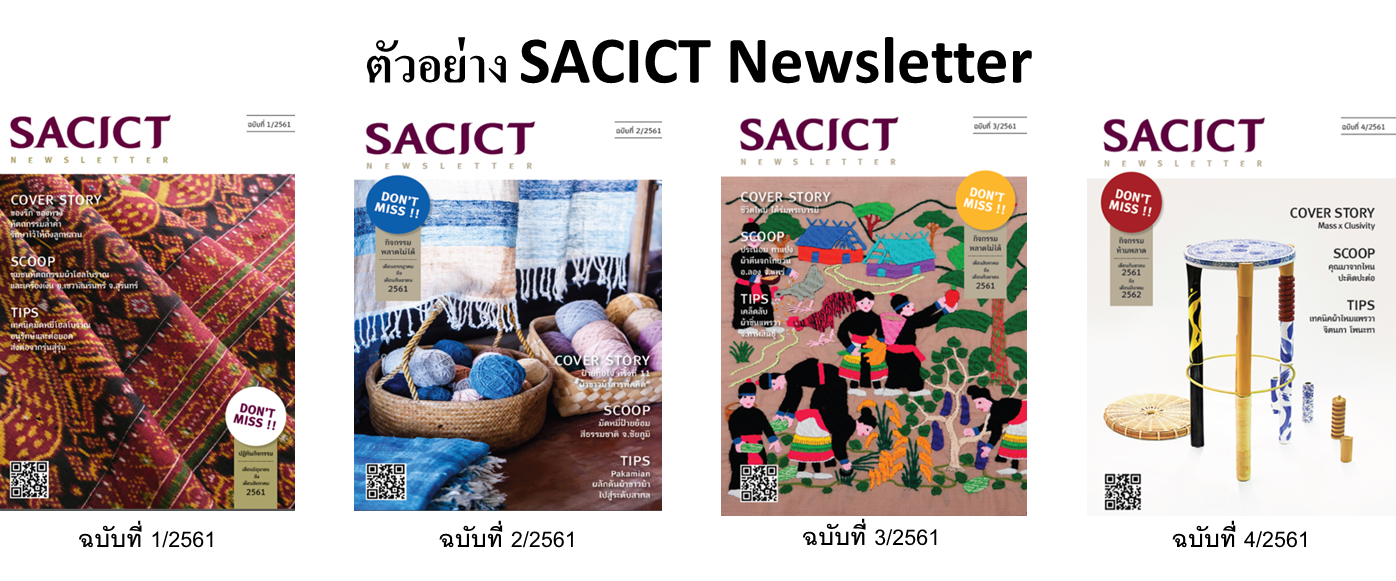 	เป็นสมาชิกของ ศ.ศ.ป. (ครูศิลป์ของแผ่นดิน ครูช่างศิลปหัตถกรรม ทายาทช่างศิลปหัตถกรรม ผู้ประกอบการ)	เว็บไซต์ของ ศ.ศ.ป.                          อื่นๆ (โปรดระบุ)...............................................................1.5 ท่านเคยอ่าน SACICT Newsletter หรือไม่		เคย	ไม่เคย	             1.6 วัตถุประสงค์ในการอ่าน SACICT Newsletter (ตอบได้มากกว่า 1 ข้อ) 	เพื่อได้รับความรู้ ความเข้าใจในงานศิลปหัตถกรรมเพิ่มขึ้น	เพื่อหาแรงบันดาลใจในการต่อยอดแนวคิดด้านพัฒนาผลิตภัณฑ์ และการตลาด	เพื่อติดตามข่าวสารการจัดกิจกรรมต่างๆ ของ ศ.ศ.ป.	อื่นๆ (โปรดระบุ)..............................................................ส่วนที่ 2  ความพึงพอใจของผู้อ่านจดหมายข่าว SACICT Newsletter โปรดใส่เครื่องหมาย  ในช่องที่ตรงกับความคิดเห็นของท่านมากที่สุดส่วนที่ 3 ข้อเสนอแนะ และข้อคิดเห็น3.1 ความประทับใจที่ท่านได้รับจากการอ่าน SACICT Newsletter คือ............................................................................................................................................................................................................................................................................................................................................................................................................................................................................ 3.2 ข้อเสนอแนะเพื่อการพัฒนา หรือปรับปรุง SACICT Newsletter ในเรื่องใดบ้าง............................................................................................................................................................................................................................................................................................................................................................................................................................................................................ขอขอบพระคุณในความอนุเคราะห์ตอบแบบสอบถาม ประเด็นความพึงพอใจระดับความพึงพอใจระดับความพึงพอใจระดับความพึงพอใจระดับความพึงพอใจระดับความพึงพอใจไม่ทราบ/ไม่มี
ความคิดเห็นประเด็นความพึงพอใจพึงพอใจมากที่สุด                                        (5)พึงพอใจมาก(4)พึงพอใจ(3)พึงพอใจน้อย(2)ไม่พึงพอใจเลย(1)ไม่ทราบ/ไม่มี
ความคิดเห็นด้านรูปแบบของจดหมายข่าวความเหมาะสมของรูปเล่ม ภายนอกสวยงาม น่าอ่านปกหนังสือมีความน่าสนใจ เชิญชวนให้เปิดอ่านการออกแบบ ขนาดอักษร สีและจัดวางองค์ประกอบของนิตยสาร    มีความเหมาะสม คมชัด สวยงามภาพประกอบ มีความสัมพันธ์กับเนื้อหา สวยงาม น่าสนใจด้านเนื้อหาของจดหมายข่าวเนื้อหามีความน่าสนใจ ช่วยให้เกิดองค์ความรู้และแรงบันดาลใจในการสร้างสรรค์ผลงานความยาวของเนื้อหามีความเหมาะสม เนื้อหามีความถูกต้องสัมพันธ์กับหัวข้อเรื่องมีการแจ้งข้อมูลข่าวสาร/กิจกรรมของ ศ.ศ.ป.ล่วงหน้าและมีความทันสมัย (Update)ด้านการใช้ภาษาของจดหมายข่าวภาษาที่ใช้มีความชัดเจน เข้าใจง่ายตัวอักษรเป็นระเบียบ เหมาะสม และชัดเจนด้านคุณภาพการให้บริการการให้บริการข้อมูลผ่าน SACICT Newsletter ทำให้ท่านติดตาม
รับทราบข่าวสารของ ศ.ศ.ป.ได้สะดวกยิ่งขึ้นSACICT Newsletter เป็นแหล่งเรียนรู้ด้านศิลปหัตถกรรมที่เป็น
ประโยชน์และสามารถนำไปประยุกต์ใช้ได้จริงความพึงพอใจภาพรวมของ SACICT Newsletter